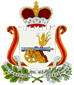   СОВЕТ ДЕПУТАТОВ БЕЛЯЕВСКОГО СЕЛЬСКОГО ПОСЕЛЕНИЯ                                               РЕШЕНИЕот  18 апреля 2016 года         № 12О создании комиссии муниципального образования Беляевское  сельское поселение по контролю за достоверностью и полнотой сведений о доходах, об имуществе и обязательствах имущественного характера, представляемых лицами, замещающими муниципальные должности муниципального образования Беляевское сельское поселениеВ соответствии с Федеральным законом от 25 декабря 2008 года №273-ФЗ «О противодействии коррупции», Федеральным законом от 6 октября 2003 года №131-ФЗ «Об общих принципах организации местного самоуправления в Российской Федерации», Уставом муниципального образования Беляевское сельское поселение (новая редакция) Совет депутатов Беляевского  сельского поселенияРЕШИЛ:1.  Создать комиссию муниципального образования Беляевское  сельское поселение по контролю за достоверностью и полнотой сведений о доходах, об имуществе и обязательствах имущественного характера, представляемых лицами, замещающими муниципальные должности муниципального образования Беляевское сельское поселение.2. Утвердить персональный состав комиссии муниципального образования Беляевское сельское поселение по контролю за достоверностью и полнотой сведений о доходах, об имуществе и обязательствах имущественного характера, представляемых лицами, замещающими муниципальные должности муниципального образования Беляевское  сельское поселение согласно приложению.    3. Настоящее решение вступает в силу после официального опубликования в печатном средстве массовой информации органов местного самоуправления Беляевского  сельского поселения «Беляевские известия» и подлежит размещению на странице муниципального образования Беляевское сельское поселение на официальном сайте муниципального образования «Велижский район» в сети Интернет.Глава муниципального образования Беляевское сельское поселение                                                Л.М.Белоусова                      Приложение     к решению Совета депутатовБеляевского сельского поселения  от  20.04.2016 года    № 12Комиссиямуниципального образования Беляевское сельское поселение по контролю за достоверностью и полнотой сведений о доходах, об имуществе и обязательствах имущественного характера, представляемых лицами, замещающими муниципальные должности муниципального образования Беляевское сельское поселение1. Исмайлова Ирина Александровна , председатель комиссии, депутат Совета депутатов Беляевского сельского поселения2Чеботарь Виктор Алексеевич  депутат Совета депутатов Беляевского сельского поселения3Потёпко Марина Дмитриевна , депутат Совета депутатов Беляевского сельского поселения4Евдокимова Марина Викторовна  депутат Совета депутатов Беляевского сельского поселения5Филиппова Наталья Петровна, старший менеджер Администрации Беляевского сельского поселения